Spelling Zapper 8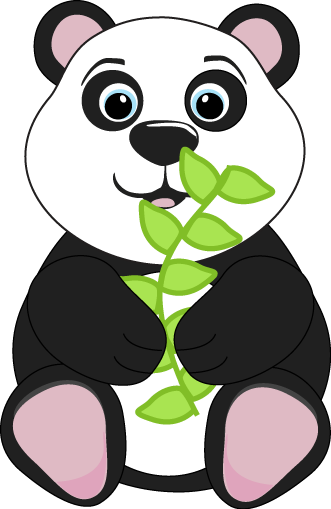 MondayTuesdayWednesdayThursdayFridaySaturdaySunday